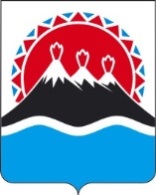 П О С Т А Н О В Л Е Н И ЕПРАВИТЕЛЬСТВА  КАМЧАТСКОГО КРАЯ             г. Петропавловск-КамчатскийПРАВИТЕЛЬСТВО ПОСТАНОВЛЯЕТ:1. Внести в приложение к постановлению Правительства Камчатского края от 08.04.2011 № 132-П «Об утверждении Положения о Министерстве специальных программ и по делам казачества Камчатского края» следующие изменения:1) абзац 3 части 1.1 раздела 1 изложить в следующей редакции:«Руководство деятельностью Министерства осуществляет заместитель Председателя Правительства Камчатского края – Министр специальных программ и по делам казачества Камчатского края.»; 2) пункт 91 части 2.1 раздела 2 изложить в следующей редакции:«91) осуществляет функции по организации и реализации мероприятий Комплексного плана противодействия идеологии терроризма в Российской Федерации на 2019-2023 годы;»;3) в разделе 3 части 3.5:а) в пункте 3 слова «Губернатором Камчатского края» заменить словами «Председателем Правительства - Первым вице-губернатором Камчатского края»;б) пункт 6 исключить.2. Настоящее постановление вступает в силу через 10 дней после дня его официального опубликования.Губернатор Камчатского края                                                               В.И. Илюхин№О внесении изменений в приложение к постановлению Правительства Камчатского края от 08.04.2011 № 132-П «Об утверждении Положения о Министерстве специальных программ и по делам казачества Камчатского края»